الاجتماع العام للمنبر الحكومي الدولي للعلوم والسياسات في مجال التنوع البيولوجي وخدمات النظم الإيكولوجيةالدورة الثانيةأنطاليا، تركيا، 9-14 كانون الأول/ديسمبر 2013البند 4 (أ) من جدول الأعمال المؤقت*برنامج العمل الأولي للمنبر: برنامج العمل للفترة 2014-2018تحديد النطاق الأولي للتقييم المواضيعي للأنواع المهاجرةمذكرة من الأمانةأولاً -	مقدمة1 -	إدراكاً لأنه سيكون من الضروري المضي قدماً في برنامج العمل للفترة 2014-2018، عندما يعتمده الاجتماع العام للمنبر الحكومي الدولي للعلوم والسياسات في مجال التنوع البيولوجي وخدمات النظم الإيكولوجية في دورته الثانية، اتفق المكتب وفريق الخبراء المتعدد التخصصات على إعداد عدد من وثائق تحديد النطاق الأولي على أساس ترتيب أوليات الطلبات والمقترحات والمدخلات المقدمة إلى المنبر والنواتج الواردة في مشروع برنامج العمل (IPBES/2/2)، لكي ينظر فيها الاجتماع العام في تلك الدورة. وتورد هذه المذكرة تحديد النطاق الاولي لتقييم مواضيعي مقترح للأنواع المهاجرة. وقد وضعت وفقاً لمشروع الإجراءات الخاصة بالمنبر (IPBES/2/9).ثانياً -	النطاق، والسند المنطقي والافتراضاتألف -	النطاق2 -	يهدف التقييم المقترح إلى تقييم حالة المعرفة عن شواغل رئيسية تتعلق بالحفظ والاستخدام المستدام للأنواع المهاجرة.باء -	السند المنطقي3 -	تعتبر الأنواع المهاجرة من الحيوانات البرية مكونات أساسية من النظم الإيكولوجية التي تدعم جميع أشكال الحياة على الأرض. وهي في كثير من الأحيان أنواع رئيسية تمنح النظم الإيكولوجية بنيتها وتربط هذه النظم بعضها ببعض. وهي أيضاً مورد طبيعي ذو قيمة كبيرة يوفر مجموعةً عريضة من خدمات النظم الإيكولوجية المتعلقة بالتزويد بالمؤن والدعم والتنظيم والثقافة التي نعتمد عليها جميعاً. وتشمل خدمات النظم الإيكولوجية هذه توفير الأغذية  وتوزيع البذور والمغذيات، والتلقيح، والإلهام الثقافي والفكري والروحي. وتقوم الأنواع المهاجرة بدور هام في السبل المعيشية للسكان وفي اقتصاداتها المحلية والوطنية والإقليمية.4 -	والأنواع المهاجرة، في ذات الوقت، عرضه للتأثر الشديد نتيجة لهجراتها الطويلة، التي يكتنفها الكثير من المخاطر. فهي في المتوسط، تتعرض لعدد من التهديدات المتنوعة أكبر مما تتعرض له الأنواع غير المهاجرة نظراً إلى كثرة احتياجاتها؛ إذ تتطلب الموئل الملائم في مواسم التكاثر ليس هذا فحسب، وإنما أيضاً خارج مواسم التكاثر، وعلى طول مسارات هجراتها. وفي هذا العالم الدائم التغير، هناك ضغط بشري كبير يقع على بعض تلك الموائل وفي كثير من الأحيان على الحيوانات نفسها نتيجة للصيد غير المستدام والصيد العرضي على سبيل المثال. ونتيجة لذلك، فإن كثيراً من الأنواع المهاجرة التي كانت منتشرة في السابق أصبحت تزداد ندرة يوماً بعد يوم.جيم -	الفوائد5 -	سيدعم هذا التقييم عملية صياغة السياسات وتنفيذها في اطار اتفاقية حفظ أنواع الحيوانات البرية المهاجرة، والصكوك المتصلة بها والاتفاقات البيئية المتعددة الأطراف الاخرى. وستساهم في تنفيذ الخطة الاستراتيجية للأنواع المهاجرة للفترة 2015-2023 والخطة الاستراتيجية للتنوع البيولوجي للفترة 2011-2020 وذلك بتوفير العلوم والمعلومات الأساسية التي يحتاج اليها مقررو السياسات من أجل دراسة آثار الأنواع المهاجرة والإبلاغ عن تلك الآثار بشكل أوضح باعتبارها وصلات متنقلة بين النظم الإيكولوجية. وتجدر الاشارة إلى أن عدداً من الاستعراضات لمختلف المجموعات التصنيفية، وبخاصة الثدييات الأرضية وأسماك القرش والسلاحف البحرية وأسماك المياه العذبة، قد تم الاضطلاع بها في اطار اتفاقية الأنواع المهاجرة. غير أنه لم يتم الاطلاع بتقييم شامل حتى الآن للأنواع المهاجرة.ثالثاً -	مخطط الفصول6 -	يعتزم عرض التقييم المواضيعي المقترح في تقرير يتألف من ثمانية فصول مرتبة على النحو التالي:7 -	الفصل 1- مقدمة للأنواع المهاجرة:(أ)	تعريف الأنواع المهاجرة؛(ب)	أنواع الهجرة؛(ج)	التهديدات الواقعة على الأنواع المهاجرة.8 -	الفصل 2- تقييم الوظيفة الأيكولوجية  للأنواع المهاجرة في النظم الإيكولوجية:(أ)	الربط بين الموارد (مثال نقل المواد العضوية المغذيات، والمعادن، ونحو ذلك)؛(ب)	ربط المجموعات الوراثية (مثال انتشار البذور والتلقيح، ونحو ذلك)؛(ج)	ربط العمليات بعضها ببعض (مثال الرعي، الذي يشكل بنية تطور المجموعات النباتية).9 -	الفصل 3- تقييم المساهمة الاقتصادية لخدمات النظم الإيكولوجية التي توفرها الأنواع المهاجرة:(أ)	قيمة ما توفره الأنواع المهاجرة من خدمات نظم إيكولوجية مختارة في مجالات التزويد بالمؤن والدعم والتنظيم والثقافة؛(ب)	طرق لإدماج قيمة الأنواع المهاجرة وموائلها في الاستراتيجيات والعمليات التخطيطية الدولية والوطنية والمحلية للتنمية والحد من الفقر.10 -	الفصل 4- تقيم آثار تغير المناخ على الأنواع المهاجرة:(أ)	فقدان/تغييرات الموائل؛(ب)	التغير في توافر الموارد؛(ج)	 التغير الدوري في الظواهر؛(د)	وقف الهجرة؛(ه)	استجابات في مجال السياسات.11 -	الفصل 5- تقييم المعارف التقليدية عن الأنواع المهاجرة:(أ)	أهمية المعارف التقليدية عن الأنواع المهاجرة؛(ب)	دراسات حالة بشأن أنواع مختارة من الطيور والأنواع البحرية والأرضية المهاجرة.12 -	الفصل 6- تقييم الأنواع المهاجرة في المناطق الخارجة عن حدود السلطات الوطنية:(أ)	أهمية المناطق الخارجة عن حدود السلطات الوطنية بالنسبة للأنواع المهاجرة؛(ب)	فعالية السياسات التي تنظم المناطق الخارجة عن حدود السلطات الوطنية في حماية وإدارة الأنواع المهاجرة؛(ج)	توصيات من أجل زيادة فعالية السياسات الرامية لحفظ واستدامة استخدام الأنواع المهاجرة في المناطق الخارجة عن حدود السلطات الوطنية.13 -	الفصل 7- تقييم نظم المناطق المحمية على ضوء احتياجات الأنواع المهاجرة:(أ)	المدى والطريقة التي تعمل بها نظم المناطق المحمية الرئيسية والمبادرات الرامية إلى تعزيز الشبكات الإيكولوجية في سد احتياجات الأنواع المهاجرة طوال دورات حياتها في نطاقات هجرتها؛(ب)	الاستخدام الراهن والاستخدام المحتمل في المستقبل لمفاهيم الشبكات الإيكولوجية ونهوجها؛(ج)	فرص تعزيز الفعالية والتآزر بين المبادرات والبرامج ذات الصلة بالمناطق المحمية والشبكات الإيكولوجية فيما يتعلق بالاحتياجات لحفظ الأنواع المهاجرة.14 -	الفصل 8- خيارات لتعزيز تكامل القضايا المتصلة بالأنواع المهاجرة في عمليات التقييمات وإقرار السياسات وصنع القرارات.رابعاً -	العملية والجدول الزمني15 -	نوجز في الجدول التالي العملية المقترحة للاضطلاع بالتقييم المواضيعي والجدول الزمني للقيام بذلك.خامساً -	تقدير التكلفة16 -	يبين الجدول التالي التكاليف التقديرية للاضطلاع بالتقييم المواضيعي وإعداد تقرير التقييم المواضيعي.(بدولارات الولايات المتحدة)EPالأممالمتحدةالأممالمتحدةIPBES/2/16/Add.8IPBES/2/16/Add.8IPBES/2/16/Add.8Distr.: General24 October 2013ArabicOriginal: Englishبرنامج الأممالمتحدة للبيئة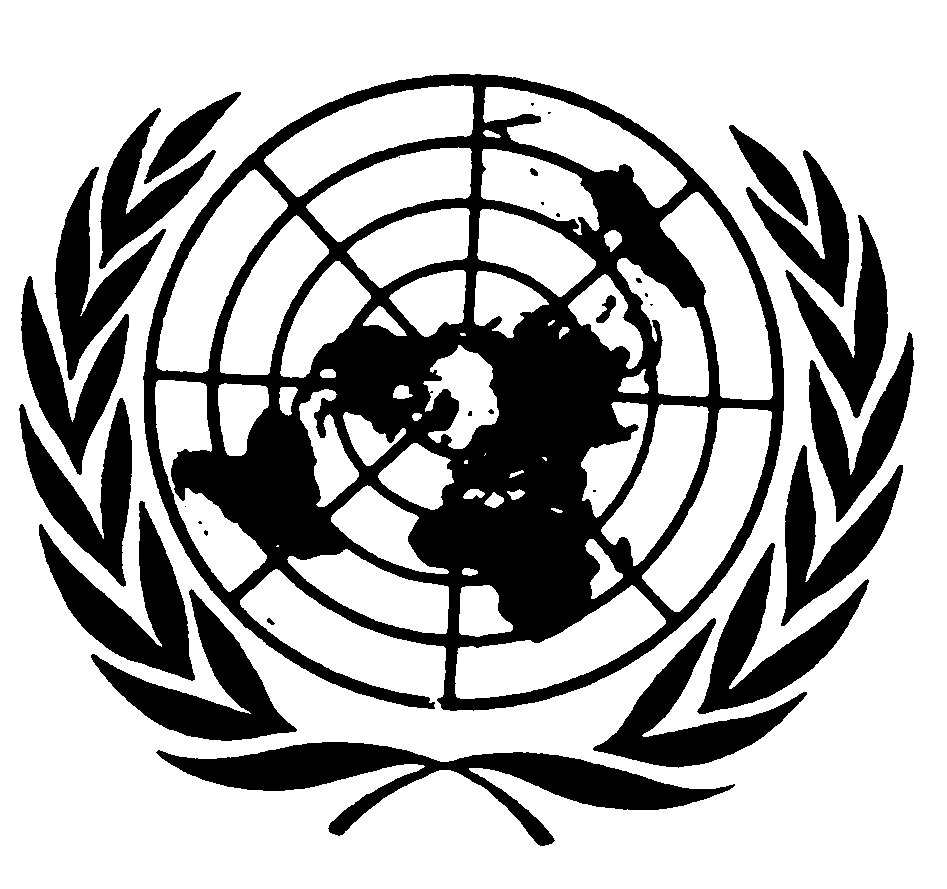 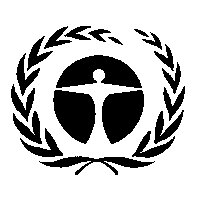 الإطار الزمنيالإطار الزمنيالإجراءات2013الربع الرابعيستعرض الاجتماع العام، ويقر عملية تحديد النطاق الأولي التي أعدها فريق الخبراء المتعدد التخصصات، ويطلب إلى الفريق والمكتب المضي، تبعاً لغطاء التكاليف المتفق عليه، في إجراء تقييم كامل بعد دراسة تحديد النطاق التفصيلي (14 كانون الأول/ديسمبر 2013)2013الربع الرابعيطلب الفريق، من خلال الأمانة، من الحكومات وغيرها من أصحاب المصلحة تعيين خبراء للمساعدة في عملية تحديد النطاق (16 كانون الأول/ديسمبر 2013-31 كانون الثاني/يناير 2014)2014الربع الأوليختار الفريق، عن طريق البريد الإلكتروني والتحاور من بعد، خبراء من أجل دراسة تحديد النطاق باستخدام معايير الاختيار المعتمدة (انظر IPBES/2/9) (1-14 شباط/فبراير 2014)2014الربع الثانييشرف الفريق والمكتب على عملية تحديد النطاق التفصيلي، بما في ذلك المخطط التمهيدي والتكاليف والجدوى (ثلاثة أشهر). ويعقد اجتماع لتحديد النطاق في بداية شهر نيسان/أبريل 20142014الربع الثانييرسل تقرير تحديد النطاق التفصيلي إلى أعضاء المنبر وغيرهم من أصحاب المصلحة لاستعراضه والتعليق عليه خلال أسبوعين من النصف الثاني من شهر نيسان/أبريل 20142014الربع الثانيواستناداً إلى نتائج عملية تحديد النطاق التفصيلي والتعليقات الواردة من أعضاء المنبر وغيرهم من أصحاب المصلحة، يبت الفريق والمكتب فيما إن كانا يواصلان العمل في التقييم، بافتراض أن من الممكن الاضطلاع به في إطار غطاء الميزانية الذي أقره الاجتماع العام في النصف الأول من شهر أيار/مايو 20142014الربع الثانييطلب الفريق، من خلال الأمانة، إلى الحكومات وأصحاب المصلحة الآخرين تعيين خبراء لإعداد التقرير. ويتعين تقديم التعيينات قبل نهاية شهر حزيران/يونيه 2014 (شهر ونصف الشهر)2014الربع الثالثيختار الفريق الرؤساء المشاركين للتقرير، والمؤلفين الرئيسيين المنسقين، والمؤلفين الرئيسيين، والمحررين المراجعين باستخدام معايير الاختيار المعتمدة (انظر IPBES/2/9) خلال الفترة من أول تموز/يوليه إلى 15 آب/أغسطس 2014 (شهر ونصف الشهر)2014الربع الثالث/ الرابعيعد الرؤساء المشاركون والمؤلفون الرئيسيون المنسقون والمؤلفون الرئيسيون المشروع الأول للتقرير قبل منتصف شهر شباط/فبراير 2015 (سته أشهر). ويعقد أول اجتماع للمؤلفين في أيلول/سبتمبر 20142015الربع الأوليستعرض الخبراء المشروع الأول للتقرير حتى نهاية شهر آذار/مارس 2015 (شهر ونصف الشهر - شهران).2015الربع الثانييقوم الرؤساء المشاركون للتقرير والمؤلفون الرئيسيون المنسقون والمؤلفون الرئيسيون بإعداد المشروع الثاني للتقرير ومشروع أول لموجز مقرري السياسات بتوجيه من المحررين المراجعين والفريق في الفترة من (نيسان/أبريل إلى حزيران/يونيه (ثلاثة أشهر). ويعقد اجتماع ثان للمؤلفين في حزيران/يونيه 20152015الربع الثالثيقوم الخبراء والحكومات وأصحاب المصلحة الآخرون باستعراض المشروع الثاني للتقرير وأول موجز لمقرري السياسات خلال شهري تموز/يوليه وآب/أغسطس 2015 (شهران)2015الربع الثالث/ الرابعيعد الرؤساء المشاركون للتقرير والمؤلفون الرئيسيون المنسقون والمؤلفون الرئيسيون المشروع النهائي للتقرير والمشروع النهائي لموجز مقرري السياسات بتوجيه من المحررين المراجعين والفريق خلال شهري أيلول/سبتمبر وتشرين الأول/أكتوبر 2015 (شهران). ويعقد اجتماع ثالث للمؤلفين في تشرين الأول/أكتوبر 20152015الربع الرابعتتم ترجمة موجز مقرري السياسات إلى جميع لغات الأمم المتحدة الرسمية قبل منتصف كانون الأول/ديسمبر 2015 (شهر ونصف الشهر)2016الربع الأوليرسل التقرير النهائي وموجز مقرري السياسات إلى الحكومات وأصحاب المصلحة الآخرين من أجل القيام باستعراض أخير لهما خلال شهري كانون الثاني/يناير وشباط/فبراير 2016 (شهر ونصف الشهر - شهران). ويستحث بقوة على قيام الحكومات بتقديم تعليقات تحريرية على مشروع موجز مقرري السياسات. ويجب تقديم تلك التعليقات إلى الأمانة قبل أسبوع من الدورة الرابعة للاجتماع العام2016الربع الأوليقوم الاجتماع العام باستعراض تقرير تقييم موجز مقرري السياسات ويوافق عليه في دورته الرابعة في آذار/مارس 2016السنةبند التكلفةالافتراضاتالتكلفة2014اجتماع لتحديد النطاق (فريق الخبراء المتعدد التخصصات وأعضاء المكتب والخبراء)تكاليف الاجتماع (أسبوع، 25 مشاركاً) (25 في المائة عينية)500 72014اجتماع لتحديد النطاق (فريق الخبراء المتعدد التخصصات وأعضاء المكتب والخبراء)السفر وبدل الإقامة اليومي (19×3000 دولار)000 572014أول اجتماع للمؤلفين (65 رئيساً مشاركاً، ومؤلفاً رئيسياً منسقاً، ومؤلفاً رئيسياً زائداً 4 أعضاء من الفريق/المكتب، زائداً موظف دعم تقني)تكاليف الاجتماع (أسبوع، 70 مشاركاً) (25 في المائة عينية)000 152014أول اجتماع للمؤلفين (65 رئيساً مشاركاً، ومؤلفاً رئيسياً منسقاً، ومؤلفاً رئيسياً زائداً 4 أعضاء من الفريق/المكتب، زائداً موظف دعم تقني)السفر وبدل الإقامة اليومي (53×3000 دولار)000 1592014الدعم التقنيما يعادل وظيفة متفرغ من الفئة الفنية (50 في المائة عينية)000 752015الاجتماع الثاني للمؤلفين (65 رئيساً مشاركاً، ومؤلفاً رئيسياً منسقاً، ومؤلفاً رئيسياً، زائداً 16 محرراً مراجعاً، زائداً 4 أعضاء من الفريق/المكتب، زائداً موظف دعم تقني)تكاليف الاجتماع (أسبوع واحد، 86 مشاركاً) (25 في المائة عينية)000 152015الاجتماع الثاني للمؤلفين (65 رئيساً مشاركاً، ومؤلفاً رئيسياً منسقاً، ومؤلفاً رئيسياً، زائداً 16 محرراً مراجعاً، زائداً 4 أعضاء من الفريق/المكتب، زائداً موظف دعم تقني)السفر وبدل الإقامة اليومي (65×3000 دولار)000 1952015الاجتماع الثالث للمؤلفين (65 رئيساً مشاركاً، ومؤلفاً رئيسياً منسقاً، ومؤلفاً رئيسياً زائداً 16 محرراً مراجعاً، زائداً 4 أعضاء في الفريق/المكتب، زائداً موظف دعم تقني)تكاليف الاجتماع (أسبوع واحد، 86 مشاركاً) (25 في المائة عينية)000 152015الاجتماع الثالث للمؤلفين (65 رئيساً مشاركاً، ومؤلفاً رئيسياً منسقاً، ومؤلفاً رئيسياً زائداً 16 محرراً مراجعاً، زائداً 4 أعضاء في الفريق/المكتب، زائداً موظف دعم تقني)السفر وبدل الإقامة اليومي (65×3000 دولار)000 1952015الدعم التقنيما يعادل وظيفة متفرغ من الفئة الفنية (50 في المائة عينية)000 752016مشاركة اثنين من الرؤساء المشاركين واثنين من المؤلفين الرئيسيين المنسقين في الدورة الرابعة للاجتماع العامالسفر وبدل الإقامة اليومي (3×3000 دولار)000 92016التوزيع والتوعية (موجز لمقرري السياسات
(10 صفحات) والتقرير (200 صفحة)) ترجمة موجز مقرري السياسات بجميع لغات الأمم المتحدة الرسمية النشر والتوعية)000 117المجموع500 934